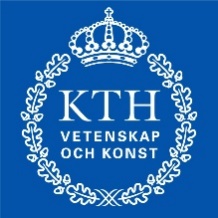 Course code:Degree Project 30 hpGeneral informationName of student: Civic registration number of student:Examiner:Supervisor:Place where the project took place:Start date:Completion date:Title in Swedish: Title in English:I approve immediate registration in DiVA (Yes/No):Registration in DiVA should be delayed until (give a later date, max 6 months away): I approve publication of my Summary in DiVA (Yes/No): I approve publication of my full-text thesis in DiVA (Yes/No):Five key-words (in Swedish):Five key-words (in English):Topic (see https://bibliometriforum.files.wordpress.com/2011/01/standard-fc3b6r-svensk-indelning-av-forskningsc3a4mne.pdf):Trita-number (the examiner contacts gruadmin@cbh.kth.se to get the number): Summary in Swedish:Summary in English:The examiner has double checked the title in both English and Swedish before it is reported in LADOK. Language and spelling:  No remarksThe thesis has been checked for plagiarism. Date:Results:  No remarks	 	  Reported to the disciplinary board Signature of Examiner:Printed name:Assessment CriteriaAll assessment criteria below should be graded Pass (P) or Fail (F). All eight criteria of assessment below should be marked with a passing grade in order for the final grade to be awarded. Learning outcomes and complementary information connected to how the grading should be performed can be found at: https://www.kth.se/en/student/program/examensarbete/exjobb-1.311682 Final Grade (P/F):	Date of approval:Examiners signature:Printed name:I have been informed about the assessment and the final grade:Students signature:Printed name:Filled out form is sent in doc(x) format, as well signed pdf to the students’ office kursexp@che.kth.se for registration in LADOK.	Learning outcomeGrade (P/F)Comment1)Demonstrate knowledge of the scientific grounds of the chosen subject area, as well as in-depth insight into current research and development and in-depth knowledge of relevant methodology.2)Demonstrate the ability to search for, gather and integrate knowledge and identify their need for additional knowledge, all with a holistic, critical and systematic approach.3)Demonstrate the ability to identify, analyse, assess and handle complex phenomena, questions and situations, even with limited information.4)Demonstrate the ability to plan and, with adequate methods, carry out skilled tasks within a given time frame and evaluate this work.5)Demonstrate the ability to develop and evaluate products, processes, systems, methods or technical solutions with respect to people's circumstances and needs, as well as society's goals in terms of economically, socially and ecologically sustainable development.6)Demonstrate the capacity, both orally and in writing, in dialogue with different groups, to clearly account for and discuss their conclusions and the knowledge and arguments on which these are based.7)Demonstrate the ability to make assessments with regard to relevant scientific, social and ethical aspects.8)Demonstrate the skills required to participate in research and development work or to independently work in other skilled activities.